 Patricia Beatriz Sanchez Covelo 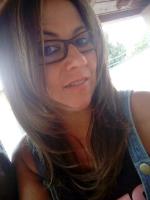 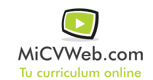 Experiencia ProfesionalExperiencia Profesional Concello de Arbo 11/2016-5/2017-- Selecciona -- ((Seleccionar)) JardineraArbo (Pontevedra)Peón, trabajos de horticultura, fontanería, limpiezaConcello de Arbo 11/2009-5/2010Administración/Oficina (Administración) AdministrativaTrabajos de oficina, archivo Concello de Arbo 9/2007-6/2008Administración/Oficina (Administración) AdministrativaTrabajos de oficinaBodegas Márquez de Vizhoja 11/2006-1/2007Agricultura, ganadería y Pesca ((Seleccionar)) Agricultor Trabajo de embotellado y etiquetación de botellas de vinoHabilidades y CapacidadesHabilidades y CapacidadesHabilidades y CapacidadesHabilidad 1Habilidad 2Habilidad 3Habilidad 4Habilidad 5Habilidad 6FormaciónFormaciónTécnico Superior en Administración y Finanzas 6/2002Cursando: FP3 / Grado Superior. Administración y Dirección de Empresas IES Pedra da Auga. PonteareasFormación ComplementariaFormación ComplementariaIdiomasIdiomasInformáticaInformáticaInformación adicionalhttp://patribsc87.MiCVweb.comHola, me gustaría encontrar algún puesto en el sector de la automoción, soy trabajadora y con ganas de aprender. 